                                                                                                                                  ПРОЕКТ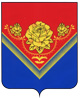 АдминистрацияГОРОДСКОГО ОКРУГА ПАВЛОВСКИЙ ПОСАД МОСКОВСКОЙ ОБЛАСТИПОСТАНОВЛЕНИЕг. Павловский ПосадО внесении изменений в Ведомственный перечень отдельных видов товаров, работ, услуг, в отношении которых определяются требования к потребительским свойствам (в том числе качеству) и иным характеристикам (в том числе предельные цены товаров, работ, услуг),утвержденный Постановлением Администрациигородского округа Павловский Посад   № 998 от 18.09.2017 г. (в ред. от 13.07.2018 № 1471)	В соответствии с пунктом 2 части 4 статьи 19 Федерального закона от 05.04.2013 г. № 44-ФЗ «О контрактной системе в сфере закупок товаров, работ, услуг для обеспечения государственных и муниципальных нужд», постановлением Правительства РФ от 02.09.2015 № 926 «Об утверждении Общих правил определения требований к закупаемым заказчиками отдельным видам товаров, работ, услуг (в том числе предельных цен товаров, работ, услуг)»,ПОСТАНОВЛЯЮ:1.	Внести изменения в Ведомственный перечень отдельных видов товаров, работ, услуг, в отношении которых определяются требования к потребительским свойствам (в том числе качеству) и иным характеристикам (в том числе предельные цены товаров, работ, услуг), утвержденный Постановлением Администрации городского округа Павловский Посад № 998 от 18.09.2017 г.(в ред. от 13.04.2017 № 1471), изложив в новой редакции. (Прилагается).2.	Контроль за исполнением настоящего постановления возложить на первого заместителя Главы администрации городского округа Павловский Посад Московской области О.В. Печникову. Глава городского округа Павловский Посад                                                                                                       О.Б. СоковиковО.Б. Волкова2-33-49                                       №